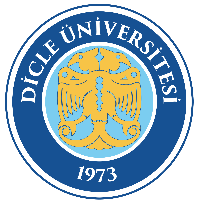 KORUMA VE GÜVENLİK ŞUBE MÜDÜRLÜĞÜ OLAY-DURUMİŞ AKIŞ ŞEMASIDoküman Kodu: GÜV-İA-97KORUMA VE GÜVENLİK ŞUBE MÜDÜRLÜĞÜ OLAY-DURUMİŞ AKIŞ ŞEMASIYürürlük Tarihi: 16/12/2022KORUMA VE GÜVENLİK ŞUBE MÜDÜRLÜĞÜ OLAY-DURUMİŞ AKIŞ ŞEMASIRevizyon Tarihi/No: 00